Define ionization.What is true about the number of particles in an atom that has a neutral charge?What is true about the number of particles in any cation?What is true about the number of particles in any anion?Circle the ion that each element below forms when in a compound:Calcium:     	Ca +  	Ca2+  	Ca3+Aluminum  	Al+  	Al2+  	Al3+Oxygen:  	O-  	O2-   	O3-For the previous four questions, draw an ionization equation, similar to  A  +  e-  ->  A-  or  A  ->  A+  +  e-_____________________________________________  _____________________________________________  _____________________________________________  _____________________________________________  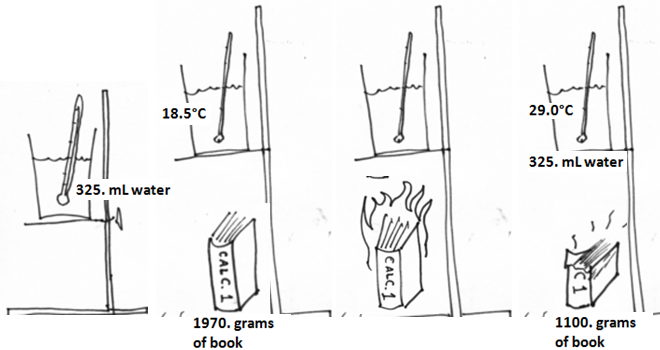 If an atom is helium how many protons does it have? ___________If an atom has 10 protons what element is it? ______________If the atom’s mass number is 18 how many nucleons does it have? How do we show ionization?CλeMis+ry: http://genest.weebly.com     Stop in for help every day at lunch and Tues,&Thurs after school!After-hours question? Email me at home: eagenest@madison.k12.wi.us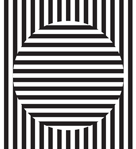 Name_________Period________In the after box redraw what this atom will look like after gaining two electrons.The charge before ________The charge after __________   It became a    (anion / cation )Before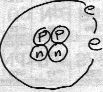 AfterHighLow Letter symbol for the after atom?In the after box redraw what this atom will look like after losing two electrons.The charge before ________The charge after __________   It became a ( anion / cation )BeforeAfterHighLow Letter symbol for the after atom?In the after box redraw what this atom will look like after losing one electron.The charge before ________The charge after __________   It became a    (anion / cation )Before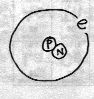 AfterHighLow Letter symbol for the after atom?In the after box redraw what this atom will look like after gaining one electron.The charge before ________The charge after __________   Before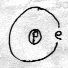 AfterHighLow Letter symbol for the after atom?If the formula of ‘book’ is C6H12O6, find how many moles of book burnedRecall that Cp for water is 4.18 J/g-°CQ = m cp ∆TFind how many kilojoules went into the waterUse ratios to find how much heat would come out from burning 1 mole of book:Use ratios to find how much heat would come out from burning 1 mole of book: